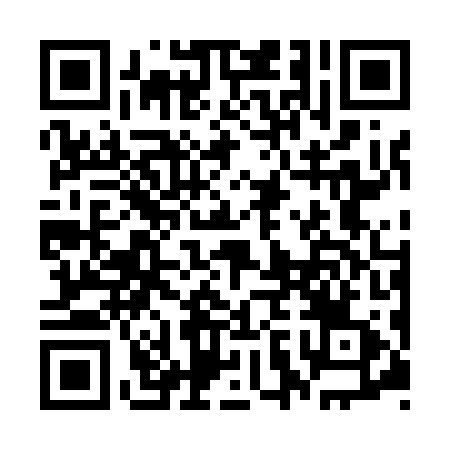 Prayer times for Old Atkinson Crossing, Alabama, USAMon 1 Jul 2024 - Wed 31 Jul 2024High Latitude Method: Angle Based RulePrayer Calculation Method: Islamic Society of North AmericaAsar Calculation Method: ShafiPrayer times provided by https://www.salahtimes.comDateDayFajrSunriseDhuhrAsrMaghribIsha1Mon4:145:3612:454:287:539:162Tue4:155:3712:454:287:539:153Wed4:155:3712:454:287:539:154Thu4:165:3812:464:287:539:155Fri4:165:3812:464:287:539:156Sat4:175:3912:464:297:539:147Sun4:185:3912:464:297:539:148Mon4:185:4012:464:297:529:149Tue4:195:4012:464:297:529:1310Wed4:205:4112:464:297:529:1311Thu4:215:4112:474:297:529:1212Fri4:215:4212:474:307:519:1213Sat4:225:4312:474:307:519:1114Sun4:235:4312:474:307:509:1115Mon4:245:4412:474:307:509:1016Tue4:245:4412:474:307:509:0917Wed4:255:4512:474:307:499:0918Thu4:265:4612:474:307:499:0819Fri4:275:4612:474:307:489:0720Sat4:285:4712:474:307:489:0721Sun4:295:4712:474:307:479:0622Mon4:305:4812:474:307:469:0523Tue4:305:4912:474:307:469:0424Wed4:315:4912:474:307:459:0325Thu4:325:5012:474:307:459:0226Fri4:335:5112:474:307:449:0127Sat4:345:5112:474:307:439:0028Sun4:355:5212:474:307:429:0029Mon4:365:5312:474:307:428:5930Tue4:375:5412:474:307:418:5831Wed4:385:5412:474:307:408:56